ՀՀ ԿՐԹՈՒԹՅԱՆ, ԳԻՏՈՒԹՅԱՆ, ՄՇԱԿՈՒՅԹԻ ԵՎ ՍՊՈՐՏԻ ՆԱԽԱՐԱՐՈՒԹՅՈՒՆՎԵՐԱՊԱՏՐԱՍՏՈՂ ԿԱԶՄԱԿԵՐՊՈՒԹՅՈՒՆՇՊՀ  ՀԻՄՆԱԴՐԱՄ  ՀԵՏԱԶՈՏԱԿԱՆ  ԱՇԽԱՏԱՆՔԹեմա՝	Դպրոցի և ընտանիքի համագործակցության դերը կրտսեր դպրոցականի դաստիարակության գործումԿատարող՝ 	                  Ժենյա Հարութի Մինասյան					    /Անուն, ազգանուն, հայրանուն/Ղեկավար՝				Շողիկ Սարգսյան մ.գ.թ., դոցենտ								    /Անուն, ազգանուն, հայրանուն/Գյումրի 2022ԲՈՎԱՆԴԱԿՈՒԹՅՈՒՆՆերածություն	3Թեմայի արդիականությունը	4Հետազոտության օբյեկտը	4Հետազոտության առարկան	5Հետազոտության նպատակները	5Հետազոտության խնդիրները	6ԳԼՈՒԽ 1Դպրոցի հետ համագործակցությունը, որպես կարևոր խնդիր	81.1 Դպրոց-ընտանիք համագործակցության արդյունավետությունը	8ԳԼՈՒԽ 2.Ընտանիք-դպրոց համագործակցության մոդելը	13Եզրակացություն	14Գրականության ցանկ	15ՆԵՐԱԾՈՒԹՅՈՒՆՀետազոտական աշխատանքի համար ընտրվել է «Ուսուցչի-ընտանիքի-դպրոցի համագործակցությունը» թեման, քանի որ այն համարվում է արդիական: Երեխաների հետ աշխատելու ամենադժվարը նրանց ծնողների հետ աշխատելն է: Երբ ծնողը, ընտանիքը ներգրավված է երեխայի կրթության գործընթացում, ապա աշակերտն ունի ավելի բարձր ակադեմիական առաջադիմություն, ուսման մեջ ավելի բարձր արդյունք:Դպրոցի և ընտանիքի փոխազդեցությունը՝ ուսուցչի և ծնողի միջև փոխհարաբերությունն է, նրանց համատեղ գործունեության և հաղորդակցության գործընթացում: Արդյունքում երկու կողմերն էլ զարգացնում են այն: Դպրոցի և ընտանիքի փոխազդեցությունը նրանց զարգացման աղբյուր և կարևոր մեխանիզմ է: Երեխայի կյանքը բաղկացած է երկու կարևոր ոլորտներից՝ դպրոցից և ընտանիքից, որոնք ենթադրում են և՛ փոփոխություն, և՛ զարգացում: Ուստի կարևոր և հրատապ խնդիր է դպրոցի և ընատնիքի համագործակցությունը: Այն գնալով ավելի արդիական և պահանջված է դառնում:Ուսուցչի ծնողի փոխհարաբերությունը, սերտ համագործակցությունը, փոխըմբռնումը, աջակցումը կարևոր գործոններ են, որոնք դրականորեն են ազդում աշակերտի վրա ինչպես դպրոցում ուսանելիս, այնպես էլ շատ այլ գործընթացներում:Այն միավորում է ծնողներին և ուսուցիչներին, որպեսզի նրանք միահամուռ ուժերով նպաստեն աշակերտի ակադեմիական առաջադիմության բարելավմանը:«Դպրոցի և ընտանիքի համագործակցությունը» նշանակում է ծնողների հնարավոր մասնակցություն բազմակողմանի կապերում, աշակերտի ուսման գործընթացում և դպրոցի այլևայլ միջոցառումներին: Ինչպես գրում է ռուս մեծ ուսուցիչ Վ. Սուխոմլինսկին.«Ընտանիքում արմատներն են գտնվում, որոնցից հետո աճում են ճյուղեր, ծաղիկ և պտուղ: Դպրոցի մանկավարժական իմաստությունը կառուցված է ընտանիքի բարոյական առաջադիմության վրա»:Թեմայի արդիականությունըԸնտանիքը, ծնողները կարևոր դեր են խաղում երեխաների ուսման գործընթացում.Ծնողները մասնակցում են դպրոցի կազմակերպած միջոցռումներին, քննարկումներին, ժողովներին:Ծնողները զավակների ուսման գործընթացում ներգրավված են որպես լիիրավ գործընկերներ և մասնակիցը գործում:Դպրոցի և ընտանիքի համագործակցությունը, ծնողների ներգրավվածությունը դրական է անդրադառնում նաև կրթական հաստատությունների վրա:Ուսումնական գործընթացում ծնողների ակտիվությունը հարստացնում է դպրոցի կուլտուրան և նպաստում է նրա զարգացմանը:Ծնողների ներգրավվածությունը բարձրացնում է ծնողի և ուսուցչի միջև կապվածության որակը:Աճում է դպրոցի հեղինակությունը հասարակության մեջ:Դպրոցական ծրագրեը, որոնցում մասնակցում են ծնողները, ավելի հաջողված են, քան այն ծրագրերը, որոնցում ծնողները չեն մասնակցել:Դպրոց-ընտանիք համագործակցության արդյունքում ծնողները առավել մոտ կգտնվեն դպրոցին և ավելի ծանոթ կլինեն դպրոցում առկա խնդիրներին:Կունենան իրենց լուման, որը դրականորեն կազդի դպրոցի զարգացմանն ու առաջընթացին:Աշակերտն ավելի բարձր կարժևորի, կգնահատի սեփական դպրոցն ու ուսուցիչներին:Այն դպրոցում, որտեղ աշակերտների հաճախումը շատ ցածր է, ծնողների ներգրավվածության բարձրացումից հետո այդ ցուցանիշը բացահայտորեն կբարելավվի:Հետազոտության օբյեկտըԴպրոց-ընտանիք-ուսուցիչ-աշակետ-ծնող փոխադարձ կապն է:Հետազոտության առարկանԺամանակակից տեղեկատվական, մանկավարժական, տեխնոլոգիական մեթոդները և ծնողի կապը դպրոցի հետ կնպաստեն աշակերտների ճիշտ ուսուցմանը  և ձեռք կբերեն համապատասխան գիտելիքներ:Ձեռք կբերեն հայրենասիրական ճիշտ դաստիարակություն:ՆպատակներըԴպրոց-ընտանիք համագործակցությունը միմիայն դրականորեն է ազդում կրտսեր դպրոցականների զարգացման և դաստիարակության վրա:Երբ ծնողները ներգրավված են դպրոցի կյանքում, աշակերտներն ավելի դրականորեն են տրամադրված դպրոցի հանդեպ և սեփական անձի ու հնարավորությունների նկատմամբ ավելի շատ վստահություն ունեն:Դպրոցի և ընտանիքի նպատակները պետք է լինեն ընդհանուր, այն է՝ դաստիարակել մարդուն և քաղաքացուն՝ իբրև հասարակության լիարժեք անդամի:Աշակերտը, որի ընտանիքը ներգրավված է երեխայի կրթության գործընթացում, ավելի հաջողությամբ է ավարտում դպրոցը և ուսումը շարունակելու ավելի լավ հնարավորություններ և պայմաններ ունի:Երբ մանկավարժը հաճախակի է հաղորդակցվում իր սաների ընտանիքների հետ, ապա երեխաները՝Զգում են, որ իրենց գնահատում են, բարձրանում է նրանց ինքնագնահատականը, երբ տեսնում են, որ գնահատում են իրենց ծնողներին,Գիտակցում են, որ ձևավորվել են դպրոցի և իրենց ընտանիքի միջև վստահելի հարաբերություններ,Փոխում են դպրոցի նկատմամբ իրենց վերաբերմունքը,Ավելի հեշտ են հաղթահարում իրենց դժվարություններըՀետազոտության խնդիրներըԱյսօրվա արդի ժամանկներում երեխայի ճիշտ դաստիարակության համար խիստ անհրաժեշտ է ծնողի ներգրավվածությունը ուսուցման գործընթացում: Մենք կարևորում ենք ծնողների մանկավարժական լուսավորությունը, քանզի այսօր սեփական երեխայի հետ ճիշտ փոխհարաբերությունների կառուցման և ռազմավարության ընտրության գործում ընտանիքը հանդիպում է մի շարք դժվարությունների: Իսկ դա նշանակում է խնդիրը լուծել՝ ելնելով դաստիարակության ընդհանուր նպատակներից՝ ապահովելով երեխայի ֆիզիկական, բարոյական, մտավոր զարգացումը դեռևս վաղ տարիքից:Վատ սովորույթները, որոնք առկա են մեր ժամանակներում իրենց բացասական ազդեցությունը չթողնեն երեխայի դաստիարակության վրա:Հետազոտական նյութըԳլուխ 1 1.1 Դպրոցի հետ համագործակցությունը, որպես խնդիրՏարրական դպրոցի ուսուցչի կարևոր խնդիրներից է աշխատանքն ընտանիքի հետ: Ընտանիքն ու դպրոցը միավորում են իրենց ջանքերը երեխաների լավ ապագայի համար մղվող պայքարում: Տարրական դպրոցի ուսուցիչը աշակերտների դաստիարակության գործում հենվում է ընատնիքի վրա: Ուղղորդում է ընտանեկան դաստիարակությունը մարդասիրական ուղղվածությամբ: Դպրոցը լավ է հասկանում ժամանակակից ընտանիքի խնդիրները և անում է իրենից կախված ամեն ինչ, որպեսզի ընտանեկան և դպրոցական դաստիարակության պրոցեսները ընթանան համընթաց:Այն, որ երեխաներն իրենց ծնողների հայելային արտացոլանքն են, հաստատվում է մշտապես:Երբ ծնողը ներգրավված է զավակի կրթության գործընթացում, աշակերտն ունի ավելի բարձր առաջադիմություն, դպրոց հաճախելու բարձր ցուցանիշ, դրական վարքագիծ ինչպես տանը, այնպես էլ դպրոցում, աշակերտի մոտ զարգանում են սոցիալական հմտությունները: Շատ դրականորեն են անդրադառնում, ազդում դպրոց-ընտանիք համագործակցությունը կրտսեր դպրոցականների զարգացման և դաստիարակության վրա:Սակայն, ինչպե՞ս կարող են ծնողները արդյունավետ ներգրավվել դպրոցական կյանքին և ինչպե՞ս կարող է դպրոցը նպաստել նրանց ներգրավվածությանը:Իրականուն, ի՞նչ է նշանակում «դպրոց-ընտանիք համագործակցությունը», «ծնողների ներգրավվածությունը դպրոցում»:Այս երկու տերմիններն էլ ունեն նույն բացատրությունը, նշանակում է միասնական և անընդմեջ պատասխանատվություն աշակերտի հաջողությունների և ուսման բարելավմանը ինչպես տանը, այնպես էլ դպրոցում:Այն միավորում է ծնողներին և ուսուցիչներին, որպեսզի նրանք միահամուռ ուժերով նպաստեն աշակերտի ակադեմիական առաջադիմության բարելավմանը:«Դպրոց-ընտանիք համագործակցություն» նշանակում է ծնողների կանոնավոր մասնակցությունը բազմակողմանի կապերում, աշակերտի ուսման գործընթացում և դպրոցի այլևայլ միջոցառումներին:Ծնողները կարևոր դեր են խաղում աշակերտի ուսման գործընթացում:Ծնողներն առավել մոտ են կանգնում դպրոցին, մասնակցում են դպրոցի կազմակերպած միջոցառումներին:Այս համագործակցության ընթացքում ծնողները ներգրավված են որպես լիիրավ գործընկերներ և մազնակիցներ գործում:Կրտսեր դպրոցականների մոտ ձևավորվում է դրական վարքագիծ, որակական շատ բարձր ցուցանիշներ կարող են ի հայտ գալ ընտաիքի և դպրոցի համագործակցության ընթացքում:Ստանում են ավելի լավ գնահատականներ, ունեն ավելի բարձր ակադեմիական ձեռքբերումներ և ավելի որակով կատարած տնային առաջադրանքներ, բարեհամբույր են դպրոցի և ուսուցիչների նկատմամբ և ունեն սեփական անձի և հնարավորությունների նկատմամբ հավատ:Այս համագործակցությունը դրական է անդրադառնում նաև կրթական հաստատության վրա: Ուսումնական գործընթացում ծնողների ակտիվությունը հարստացնում է դպրոցի կուլտուրան և նպաստում է նրա զարգացմանը: Նրանց ակտիվ ներգրավումը դրական է անդրադառնում և՛ դպրացական հաստատության, և՛ ծնողների, և՛ աշակերտների վրա:ԳԼՈՒԽ 1ԴՊՐՈՑԻ ՀԵՏ ՀԱՄԱԳՈՐԾԱԿՑՈՒԹՅՈՒՆԸ, ՈՐՊԵՍ ԿԱՐևՈՐ ԽՆԴԻՐ1.1 Դպրոց-ընտանիք համագործակցության արդյունավետությունըՍտորև կներկայացնեմ յուրաքանչյուր խմբի  օգուտը:Ի. ՆուբարՕգուտ աշակերտին:Երբ ընտանիքը ներգրավված է երեխայի կրթության գործընթացում, ապա աշակերտն ավելի լավ  ձեռքբերումներ է ունենում, չնայած այն բանին, թե ինչպիսին է ընտանիքի սոցիալ-տնտեսական կարգավիճակը, էթնիկական ծագումը կամ ծնողների կրթական մակարդակը:Աշակերտը, որի ծնողը ներգրավված է երեխայի կրթության գործընթացում, ավելի հաջողությամբ է սովորում դպրոցում: Այս որակական հատկանիշները առավել մեծ նշանակություն են ունենում դպրոցականի զարգացման գործում և նպաստում այդ զարգացմանը: Ծնողների հետ համատեղ ընթերցանությունը երեխայի մեջ կարթնացնի սեր գրքի նկատմամբ: Վիճակագրական տվյալներով, եթե ընտանիքը, ծնողները կապված չեն ուսուցիչների հետ կամ հետաքրքրված չեն դպրոցի առօրյա կյանքով, դրանց երեխաների ակադեմիական առաջադիմությունը մյուս երեխաների համեմատությամբ ավելի ցածր է:Եվ հակառակը՝Երբ ծնողները ներգրավված են դպրոցի կյանքում, աշակերտներն ավելի դրական են տրամադրված դպրոցի հանդեպ և սեփական անձի և հնարավորությունների նկատմամբ ավելի շատ վստահություն ունեն: Այն աշակերտները, որոնց ծնողներն ակտիվորեն են մասնակցում դպրոցի առօրյային, դպրոցի կյանքում, ավելի լավ կարգապահական վարք ունեն: Նրանց դեմ կիրառված կարգապահական պատժամիջոցների միջին ցուցանիշներն ավելի ցածր են մյուսների համեմատությամբ:Երեխան առավել զգոն և պատասխանատու է դառնում իր կատարած քայլերի մեջ: Հատուկ հասկանում է, որ ծնողը կամ ընտանիքի յուրաքանչյուր մեծ կարող է արագ կապ հաստատել և իմանալ դպրոցում իր պահվածքը, ուսումնառությունը: Դպրոցի կյանքին մասնակից ծնողների երեխաները ավելի լավ հարաբերություններ ունեն ինչպես ուսուցիչների, դաստիարակների, այնպես էլ ընտանիքի անդամների հետ:Տարբեր կուլտուրական միջավայրից դուրս եկած աշակերտները ավելի առաջադեմ են, զարգացած, երբ ծնողները և ուսուցիչները համատեղ, միասնաբար ձգտում են ընտանիքում և դպրոցում եղած կուլտուրական տարբերությունների համատեղ համաձայնեցմանը:Ի նպաստ ուսուցչինԾնողների հետ ակտիվ համագործակցումն օգնում է մանկավարժին ավելի ինքնավստահ դառնալուն: Ուսուցչի մոտ հանդես է գալիս ավելի հարգանք սեփական մասնագիտության նկատմամբ: Ավելի բավարարված են իրենց մասնագիտությունից և նրա արդյունքներից:Ծնողների ներգրավվածությունը բարձրացնում է ծնողի և ուսուցչի միջև կապվածության որակը: Ինչը օգնում է ուսուցչին պարբերաբար տեղեկություն ստանալ երեխայի մասին: Աշակերտի անհատական կարիքների կարգավորումը ուսումնական գործընթացի կողմից ուսուցչին ցանկալի արդյունք կտա: Ուսուցիչը և ընտանիքը աշխատում են համատեղ՝ միավորելով իրենց ջանքերը երեխաների լավ ապագայի համար մղվող պայքարում: Ուսուցիչը աշակերտների դաստիարակության գործում հենվում է ընտանիքի վրա, ուղղորդում է ընտանեկան դաստիարակությունը մարդասիրական ուղղվածությամբ: Ուսուցիչ-ծնող համագործակցության արդյունքում դպրոցականի համակողմանի զարգացման դաստիարակության պրոցեսներն անցնում են համընթաց.Ի նպաստ դպրոցի.Ծնողների ներգրավվածությունը դպրոցում ևս դրականորեն է ազդում ընդհանրապես դպրոցի վրա: Դպրոցը ծնողների կողմից ավելի աջակցում ունի: Աճում է դպրոցի հեղինակությունը հասարակության մեջ:Դպրոցական ծրագրերը, որոնցում մասնակցում են ծնողները, ավելի հաջողված են, քան այն ծրագրերը, որոնցում ծնողները չեն մասնակցել: Այն դպրոցում, որտեղ աշակերտների հաճախումը շատ ցածր է, ծնողների ներգրավվածության բարձրացումից հետո այդ ցուցանիշը բացահայտորեն աճում է:Դպրոցը և կրթությունը պետք է օգնի երեխային դառնալու պատրաստված և պատասխանատվության զգացում ունեցող անձնավորություն: Դպրոց-ընտանիք համագործակցության արդյունքում երեխաները կարող են հաջողությունների հասնել թե՛ դպրոցում և թե կյանքում: Ծնողական ժողովները ծնողների հետ աշխատանքի հիմնական ձևն է, որի միջոցով լուծվում են դպրոցի, դասարանական կոլեկտիվի հիմնախնդիրները:Առավել արդյունավետ են համարվում համակցված ծնողական ժողովները: Որտեղ իրականացվում է ծնողների մանկավարժական լուսավորություն, վերլուծվում են ուսումնադաստիարակչական աշխատանքի արդյունքները, բազուր հարցեր ունենում են դրական լուծումներ: Որը և՛ դպրոցի շահերից է բխում, և՛ օգնում է աշակերտներին ճիշտ քայլեր կատարել ապագայում:Եթե միշտ պաշտպանես երեխաներին խնդիրներից, ապա փաստորեն, թույլ չես տա, որ նրանք սովորեն ինքնուրույն հաղթահարել կյանքի դժվարությունները,Փոխարենը՝ քաջալերիր նրանց, որ պատասխանատվություններ ստանձնեն: Եթե այդպես վարվեն ծնողները, ամենաթանկ պարգևներից մեկը կփոխանեցեն նրանց:Այն երեխաները, ովքեր հոգատար են, ընկերներ են ձեռք բերում և մարդկանց հետ կարողանում են կայուն փոխհարաբերություն հաստատել:Եթե երեխային գովենք զուտ այն պատճառով, որ նա իրեն լավ զգա, ապա նրա մեջ իր «ես»-ի նկատմամբ աղավաղված տեսակետ կզարգանա: Յուրաքանչյուր «սխրանք» տոնվում է, անկախ նրանից, թե որքան փոքր է, իսկ յուրաքանչյուր սխալ անտեսվում է, անկախ նրանից, թե որքան մեծ է:Ծնողի համար ոչ թե պետք է կարևոր լինի երեխային լավ զգացողություն, ժպիտ պարգևելը, այլ նրան սովորեցնել այն ամենը, որոնց համար հետո լավ կզգան և կժպտան միասին: Ուստի շատ կարևոր է դպրոցում կազմակերպել ծնողների հետ պարբերաբար հանդիպումներ, որտեղ կանցկացվեն զրույցներ և քննարկումներ:Նպատակ դնենք ուղղելու երեխային, երբ անհրաժեշտ է, և գովելու այն ժամանակ, երբ իրոք արժանի է դրան: Մի՛ գովիր նրան զուտ այն բանի համար, որ իրեն լավ զգա:Դպրոց-ընտանիք համագործակցության դերը շատ է կարևորվում երեխայի դաստիարակության գործընթացում: Երբ յուրաքանչյուրն իր հերթին ճիշտ է աշխատում: Երկու օղակների հաջողված և արդյունավետ գործունեությունը պատրաստում  է պիտանի մարդ ի նպաստ պետության և հասարակությանը:Ի՞նչն է կարևոր ընտանիքի հետ համագործակցելիս.Համախմբածություն, միասնականություն«Ուս ուսի, որ տանքՍարեր շուռ կտանք»:Դպրոցի և ընտանիքի լավագույն ավանդույթների պահպանումը՝ մանկավարժների և ծնողների գործունեության ընդհանուր խնդիրն է:Երեխաներ, ծնողներ, ուսուցիչներ՝ երեք սոցիալական ուժերի միություն:Համախմբվածությունը՝ ընդհանուր հարստությունն էԿա այսպիսի ասացվածք՝ «Բոլոր երեխաները մերն են»:Մեկ երեխայի դաստիարակության մեջ արված բացթողումները անպայման կազդեն մյուսի զարգացման վրա:Եկել է երեխաների, ծնողների և մեր՝ ուսուցիչների դաստիարակչական համագործակցության, ընկերակցության և համագործակցության նոր սկզբունքների հաստատման ժամանակը: Իսկ կարևոր սկզբունքն այն է, որ երեխաները պետք է իրենց լավ զգան թե՛ տանը և թե՛ դպրոցում:Մանկավարժը չպետք է մտածի, որ աշխատելով ծնողների հետ միասին, նա կարող է և պետք է նրանց «ձևափոխի»: Մանկավարժը կարող է օգնել ծնողներին, փոխել իրենց վերաբերմունքը դաստիարակության հանդեպ:Դպրոցի համագործակցությունը ընտանիքի հետ ոչ միայն ընտանիքի և դպրոցի կապի միջոց է, այլև կարևորագույն մանկավարժական տեղեկատվությունների համալսարան է, երեխաների հետ հարաբերությունների ու աշխատելու լավագույն փորձի տարածման ամբիոն:Դպրոցն ու ընտանիքը ունեն միևնույն խնդիրները: Երեխայի խնդիրը՝ դպրոցի խնդիրն է, գրանցած հաջողությունը՝ ևս դպրոցինն է: Համագործակցության արդյունքում ծնողները պետք է աջակիցը դառնան թե՛ մանկավարժի, թե՛ դպրոցի: Չպետք է լինեն դիտորդի դերում: Այլ մասնակիցներ, որոնք կոնկրետ ստեղծագործական դեր են կրում: Քաղաքակիրթ, առաջադեմ դպրոցը՝ ուսուցիչների, ծնողների և դպրողականների վստահելի միություն է:ԳԼՈՒԽ 2. ԸՆՏԱՆԻՔ-ԴՊՐՈՑ ՀԱՄԱԳՈՐԾԱԿՑՈՒԹՅԱՆ ՄՈԴԵԼԸ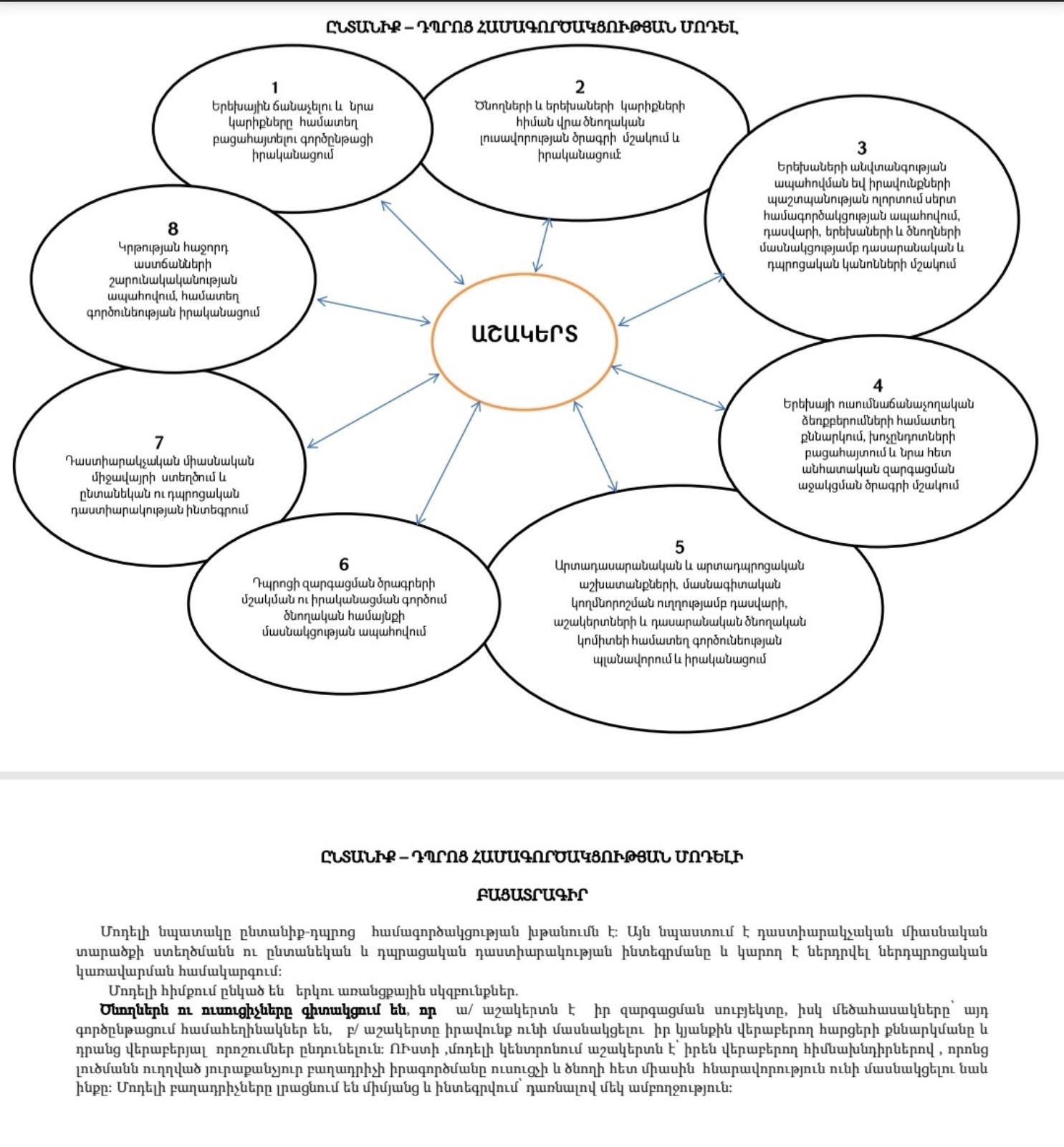 ԸՆՏԱՆԻՔ-ԴՊՐՈՑ ՀԱՄԱԳՈՐԾԱԿՑՈՒԹՅԱՆ ՄՈԴԵԼԻԲԱՑԱՏՐԱԳԻՐՄոդելի նպատակը ընտանիք-դպրոց համագործակցության խթանումն է: Այն նպաստում է դաստիարակչական միասնական տարածքի ստեղծմանն ու ընտանեկան և դպրացական դաստիարակության ինտեգրմանը և կարող է ներդրվել ներդպրոցական կառավարման համակարգում:Մոդելի հիմքում ընկած են երկու առանցքային սկզբունքներ. Ծնողներն ու ուսուցիչները գիտակցում են որ ա/ աշակերտն իր զարգացման սուբյեկտը, իսկ մեծահասակները՝ այդ գործընթացում համահեղինակներ են, բ/ աշակերտը իրավունք ունի մասնակցելու իր կյանքին վերաբերող հարցերի քննարկմանը և դրանց վերաբերյալ որոշումներ ընդունելուն։ ՈՒստի մոդելի կենտրոնում աշակերտն է` իրեն վերաբերող հիմնախնդիրներով որոնց լուծմանն ուղղված յուրաքանչյուր բաղադրիչի իրագործմանը ուսուցչի և ծնողի հետ միասին հնարավորություն ունի մասնակցելու նաև ինքը: Մոդելի բաղադրիչները լրացնում են միմյանց և ինտեգրվում՝ դառնալով մեկ ամբողջություն։ԵԶՐԱԿԱՑՈՒԹՅՈՒՆԱյսպիսով՝Դպրոցի և ընտանիքի համագործակցության դերը կրտսեր դպրոցականի դաստիարակության գործում թեմայի շուրջ կատարած աշխատանքների վերլուծությունը մեզ հանգեցրեց այն եզրահանգման, որ դպրոց-ընտանիք համագործակցությունը պետք է լինի շարունակական և նպատակային, ոչ թե կրի ձևական և ընդհատվող բնույթ:Ավելի լավ արդյունքների հասնելու համար դպրոցը և ուսուցիչը պետք է միշտ հետաքրքված լինի ծնողների հետ ակտիվ համագործակցությամբ:Դպրոցի և ընտանիքի նպատակները պետք է լինեն ընդհանուր:Երեխան դպրոցի և ծնողի միջև հանդիսանում է կապող օղակ:Դպրոց-ընտանիք-երեխա փոխհարաբերությունները հիմնականում հաստատվում են վստահության, միասնության և լավ վերաբերմունքի հիման վրա:Ուսուցչի և ծնողի համագործակցումը միավորում է ծնողներին և ուսուցիչներին, որպեսզի նրանք միահամուռ ուժերով, նպաստեն աշակերտի ակադեմիական առաջադիմության բարելավմանը:Ընտանիք-դպրոց փոխներգործությունը երեխայի մոտ փոխում է կյանքի բովանդակությունը: Այս երկու օղակները շաղկապված են միմյանց: Ընտանիքում ծնողի դերն է կարևորվում, դպրոցում՝ մանկավարժինը:Ընտանիքի ազդեցությունը երեխայի վրա շատ ավելի ուժեղ է, քան մնացած բոլոր դաստիարակչական ազդեցությունները: Հետևաբար դպրոցը, մանկավարժը հաջողության հասնելու համար ակտիվ կերպով պետք է համագործակցի ընտանիքի հետ:Համագործակցությունը դպրոցի հետ ծնողներին կդարձնի իր համախոհները և օգնականները, իսկ վերջիններս էլ իրենց հերթին կօգնեն դպրոցին:ԳՐԱԿԱՆՈՒԹՅԱՆ ՑԱՆԿԱնահիտ Արնաուդյան, Գայանե Բեդիրյան՝ «Տանը և դպրոցում»:Մ. Ի. Բաղդասարյան՝ «Ընտանիք, դպրոց»:Ի. Պարֆենովա, Է. Կազակովա «Ընտանիքի և դպրոցի համագործակցության կազմակերպում»:Մ. Հ. Մկրտչյան «Ուսուցիչ-աշակերը փոխհարաբերությունների մասին»: